LWES Spirit Wear Shop! 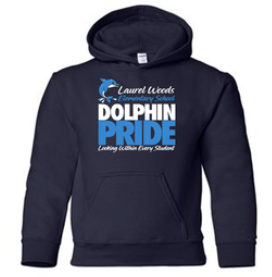 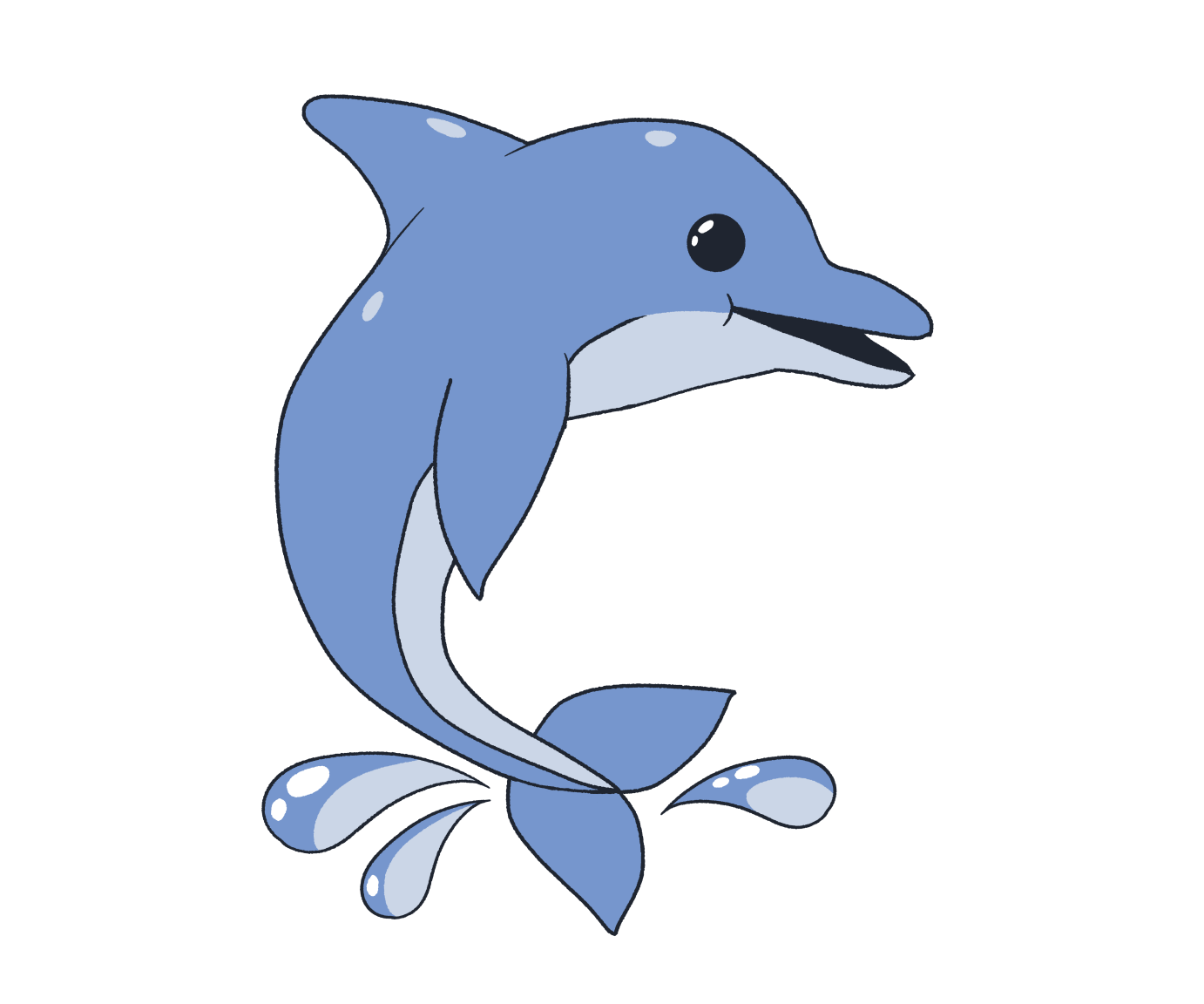                                      Visit: https://lwesfall2021.itemorder.com/saleto purchase your LWES Dolphin gear and show off your school pride!               (Shop closes September 20)LWES Spirit Wear Shop!                                      Visit: https://lwesfall2021.itemorder.com/saleto purchase your LWES Dolphin gear and show off your school pride!               (Shop closes September 20)